Lunar MemoriesThe bleeding moon held onlookers in a trance.Immense in size.Vibrant in colour.It owned the sky that night.Slowly, ever so slowly,The hue fadedReplaced by dazzling white,Sparkling and glittering in the night sky.Still full, plump, and ripe.Onlookers continued to stare.Captured by its brilliance.Unable to disengage.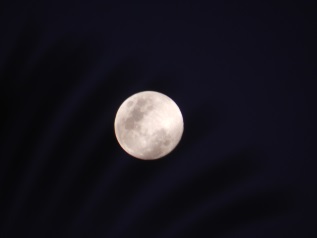 